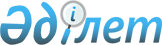 Шектеу іс-шараларын белгілеу туралы
					
			Күшін жойған
			
			
		
					Қызылорда облысы Жаңақорған ауданы Бесарық ауылдық округі әкімінің 2020 жылғы 20 қаңтардағы № 177 шешімі. Қызылорда облысының Әділет департаментінде 2020 жылғы 21 қаңтарда № 7217 болып тіркелді. Күші жойылды - Қызылорда облысы Жаңақорған ауданы Бесарық ауылдық округі әкімінің 2020 жылғы 29 сәуірдегі № 180 шешімімен
      Ескерту. Күші жойылды - Қызылорда облысы Жаңақорған ауданы Бесарық ауылдық округі әкімінің 29.04.2020 № 180 шешімімен (алғашқы ресми жарияланған күнінен бастап қолданысқа енгізіледі).
      "Ветеринария туралы" Қазақстан Республикасының 2002 жылғы 10 шілдедегі Заңының 10-1-бабының 7) тармақшасына және "Қазақстан Республикасы Ауыл шаруашылығы министрлiгiнің Ветеринариялық бақылау және қадағалау комитетiнiң Жаңақорған аудандық аумақтық инспекциясы" мемлекеттік мекемесінің бас мемлекеттік ветеринариялық-санитариялық инспекторының 2020 жылғы 15 қаңтардағы № 21 ұсынысына сәйкес Бесарық ауылдық округінің әкімі ШЕШІМ ҚАБЫЛДАДЫ:
      1. Жаңақорған ауданы, Бесарық ауылдық округi, Бесарық ауылының Ж. Қыдыров көшесінде құтырық ауруының пайда болуына байланысты шектеу iс-шаралары белгіленсін.
      2. Осы шешiмнiң орындалуын бақылауды өзіме қалдырамын.
      3. Осы шешiм алғашқы ресми жарияланған күнінен бастап қолданысқа енгiзiледi.
					© 2012. Қазақстан Республикасы Әділет министрлігінің «Қазақстан Республикасының Заңнама және құқықтық ақпарат институты» ШЖҚ РМК
				
      Ауылдық округі әкімі 

Ә. Абдуллаев
